УТВЕРЖДАЮДиректор государственного учреждения образования «Липская средняя школа   О.К.Оглашевич   2023 г. 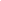 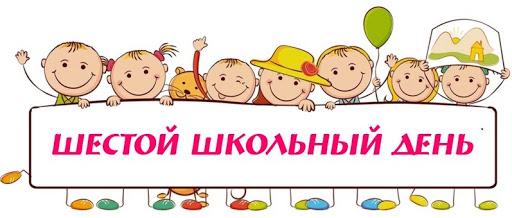 МероприятияВремя  проведенияУчастникиУчастникиОтветственные	Объединения по интересам		Объединения по интересам		Объединения по интересам		Объединения по интересам		Объединения по интересам	Объединение по интересам «Мастерская чудес»10:00 – 11:005, 7-10 кл.5, 7-10 кл.Лавреенко Е.А.,руководитель ОПИОбъединение по интересам «Волшебная страна Читалия»10:00 – 11:003 - 6  кл.3 - 6  кл.Юращик С.А.,руководитель ОПИОбъединения по интересам спортивной направленностиОбъединения по интересам спортивной направленностиОбъединения по интересам спортивной направленностиОбъединения по интересам спортивной направленностиОбъединения по интересам спортивной направленностиОбъединение по интересам спортивной направленности «Юный теннисист»11:00 – 12:00учащиесяучащиесяКуликовский И.А., руководитель ОПИОбъединение по интересам спортивной направленности «Кожаный мяч»13:00 – 14:00 учащиесяучащиесяСавенкова Л.М., руководитель ОПИФизкультурно-оздоровительные мероприятияФизкультурно-оздоровительные мероприятияФизкультурно-оздоровительные мероприятияФизкультурно-оздоровительные мероприятияФизкультурно-оздоровительные мероприятияКомандная эстафеты «Звёздный след» (в рамках проекта «Минщина спортивная»)12:00 – 13:00 1 – 11 кл. 1 – 11 кл.Савенкова Л.М., руководитель физ. воспитанияФакультативыФакультативыФакультативыФакультативыФакультативыФакультатив «Рыхтуемся да выаучэння беларуская мовы на павышанных узроўні»09:00 - 10:008 класс8 классЮращик С.А.Факультатив «Гатовы Радзіме служыць»09:15 – 10:1510 класс10 классКуликовский И.А.Внеклассные мероприятияВнеклассные мероприятияВнеклассные мероприятияВнеклассные мероприятияВнеклассные мероприятияУстный журнал «Моя семья - мое богатство»13:00 – 14:001 – 4 кл.1 – 4 кл.Филатова Н.А.Круглый стол «Традиции нашей семьи»15:00 – 16:005– 7 кл.5– 7 кл.Яковец А.В.Занимательный час «Школьные годы наших родителей»12:00 - 13:008- 10 кл.8- 10 кл.Шашко А.А.Работа педагога социальногоРабота педагога социальногоРабота педагога социальногоРабота педагога социальногоРабота педагога социальногоПрофилактическое занятие «Мы в ответе за свои поступки»13:00 – 14:005 – 7 кл.Базыльчук К.И., педагог социальныйБазыльчук К.И., педагог социальныйРабота педагога-организатораРабота педагога-организатораРабота педагога-организатораРабота педагога-организатораРабота педагога-организатораОткрытый диалог «Моя семья-моя безопасность»11:00 – 12:006 - 9 кл.Лавреенко Е.А.педагог – организатор Лавреенко Е.А.педагог – организатор Работа руководителя по военно-патриотическому воспитаниюРабота руководителя по военно-патриотическому воспитаниюРабота руководителя по военно-патриотическому воспитаниюРабота руководителя по военно-патриотическому воспитаниюРабота руководителя по военно-патриотическому воспитаниюКвест-игра  «Моя Беларусь»14:00 – 15:001 - 4 кл.Петровская Т.А. руководитель по ВПВПетровская Т.А. руководитель по ВПВ